Pontis má finalistu v soutěži Zdravotně postižený zaměstnanec roku 2014ŠUMPERK. Do finálové čtyřiadvacítky prestižní celostátní soutěže se dostal nevidomý Jiří Skála, který pracuje jako vedoucí pečovatelské služby v šumperské obecně prospěšné společnosti Pontis.Předávání cen čtvrtého ročníku soutěže, kterou pořádá Nadační fond pro podporu zaměstnávání osob se zdravotním postižením (NFOZP), se uskutečnilo minulé úterý v historických prostorách Staroměstské radnice v Praze. Ceny se udělovaly v kategoriích Zaměstnanec roku 2014 z chráněného trhu a z běžného trhu práce.„Naše společnost nominovala Jiřího Skálu v kategorii chráněného trhu. Je to člověk, který přes svůj handicap pracuje v naší společnosti od roku 2000. Jirka je zcela nevidomý a i se svým handicapem začal pracovat jako sociální pracovník v odborném sociálním poradenství, půjčoval kompenzační pomůcky.  Vzhledem k jeho samostatnosti a schopnostem převzal jako sociální pracovník v roce 2011 pečovatelskou službu, kde se od roku 2013 stal i jejím vedoucím.  Díky němu a jeho schopnostem se nám také daří realizovat poskytování pečovatelské služby i mimo domy s pečovatelskou službou. Nyní již poskytujeme tuto službu i v okolních obcích Šumperka,“ říká Bohdana Březinová, vedoucí oddělení služeb pro seniory šumperského Pontisu. Hlavní cenu si letos z Prahy odvezli Jihočeši, ostatní přijali poděkování a drobné dary. To, že se Jiří Skála dostal mezi nejlepších čtyřiadvacet v republice, považují jeho kolegové za velký úspěch. Jeho pracovní nasazení a zodpovědnost je prý pro ně velkou výzvou, příkladem, hnací silou a motivací.„Vážím si už toho, že mě mí kolegové vůbec do soutěže nominovali. Pro mě je to zpětná vazba, že svou práci snad dělám dobře. Navíc tu soutěž vnímám jako velmi potřebnou. Poukazuje na to, že i zdravotně postižení mohou pracovat, a to kvalitně,“ reagoval na nominaci Jiří Skála. (hap)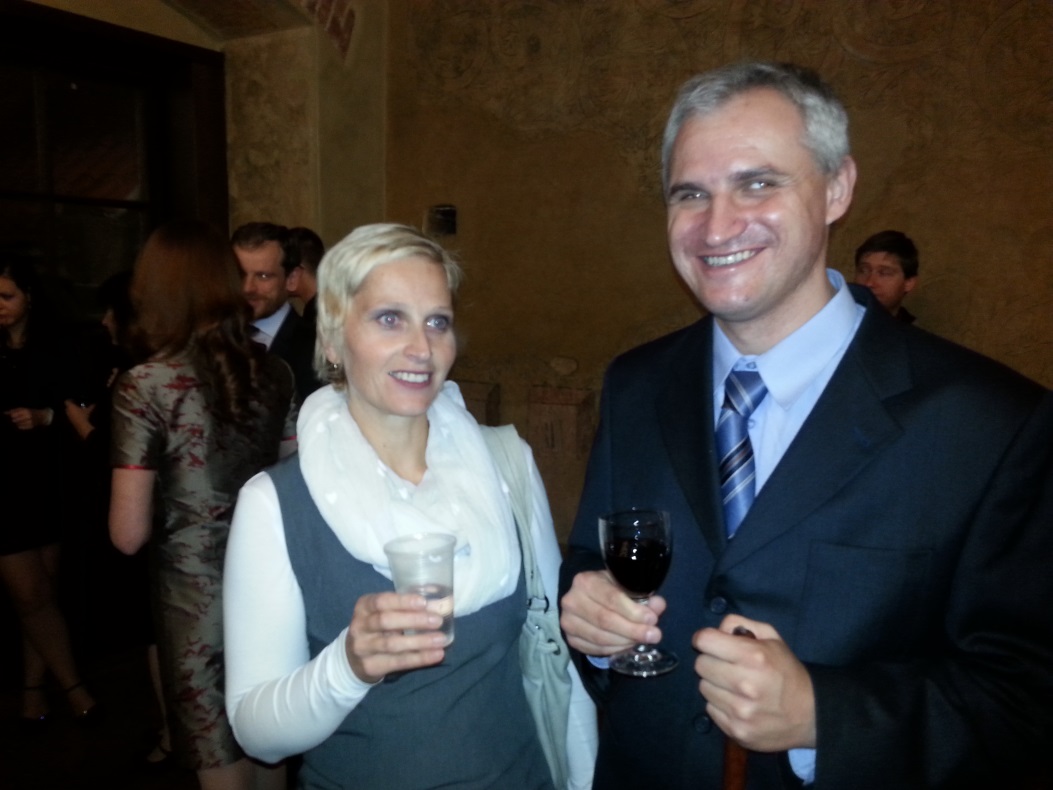 